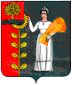 Администрация сельского поселения Среднематренский сельсоветДобринского муниципального районаЛипецкой областиПОСТАНОВЛЕНИЕ18.04.2023 г.                         с. Средняя Матренка                            № 16 О внесении изменений в постановление администрации сельского поселения Среднематренский сельсовет от 14.12.2020 № 65 "Об определении перечня мест, предназначенных для выгула домашних животных на территории  сельского поселения Среднематренский сельсовет"Руководствуясь Федеральным законом от 14.07.2022 №269-ФЗ "О внесении изменений в Федеральный закон "Об ответственном обращении с животными и о внесении изменений в отдельные законодательные акты Российской Федерации"", Федерального Закона от 06.10.2003 г. № 131-ФЗ "Об общих принципах организации местного самоуправления в Российской Федерации",  Уставом  сельского поселения, администрация сельского поселения Среднематренский сельсоветПостановляет: 1. Внести изменения в постановление администрации сельского поселения Среднематренский сельсовет от 14.12.2020 № 65  "Об определении перечня мест, предназначенных для выгула домашних животных на территории  сельского поселения Среднематренский сельсовет".2. Настоящее постановление, разместить на официальном сайте администрации сельского поселения в сети Интернет.3. Настоящее постановление вступает в силу со дня его обнародования.4. Контроль за исполнением настоящего постановления оставляю за собой.Глава администрации сельского поселения  Среднематренский сельсовет                                         Н.А.ГущинаПриложение  к постановлению администрации  сельского поселения  Среднематренский сельсовет  от 18.04.2023 № 16Измененияв постановление администрации сельского поселения Среднематренский сельсовет от 14.12.2020 № 65 "Об определении перечня мест, предназначенных для выгула домашних животных на территории  сельского поселения Среднематренский сельсовет"Внести в постановление администрации сельского поселения Среднематренский сельсовет от 14.12.2020 № 65  "Об определении перечня мест, предназначенных для выгула домашних животных на территории  сельского поселения Среднематренский сельсовет" - следующие изменения:1. в пункте 2 первый абзац изложить в следующей редакции: «При выгуле домашнего животного, за исключением собаки - проводника, сопровождающей инвалида по зрению, необходимо соблюдать следующие требования:» 2. пункт 3 изложить в следующей редакции: «3.  Выгул с домашними животными запрещается:  - с потенциально опасной собакой без намордника и поводка, независимо от места выгула, за исключением случаев, если потенциально опасная собака находится на огороженной территории, принадлежащей владельцу потенциально опасной собаки на праве собственности или ином законном основании.»3. пункт 3  дополнить подпунктом 3.1 следующего содержания: Выгул с домашними животными, за исключением собаки - проводника, сопровождающей инвалида по зрению запрещается:- на детских спортивных площадках;- на территории парков, местах массового отдыха;- на территориях детских, образовательных и лечебных учреждений;- на территориях, прилегающих к объектам культуры;- в магазинах.